Publicado en Málaga el 27/05/2024 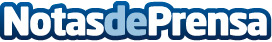 Gredos San Diego, Premio Catalejo 2024 del Observatorio de los Derechos Humanos España La gala de entrega tenía lugar este fin de semana en el Museo Carmen Thyssen de Málaga. El premio lo recogió José Luis Miranda, presidente de GSD Cooperativa, en el marco de unas Jornadas sobre Inteligencia Artificial y Derechos Humanos, que contó con la presencia del alcalde de la Ciudad, Francisco de la Torre, y el presidente de la Diputación malagueña, José Francisco SaladoDatos de contacto:Javier BravoBravocomunicacion606411053Nota de prensa publicada en: https://www.notasdeprensa.es/gredos-san-diego-premio-catalejo-2024-del Categorias: Nacional Inteligencia Artificial y Robótica Educación Andalucia Premios Innovación Tecnológica http://www.notasdeprensa.es